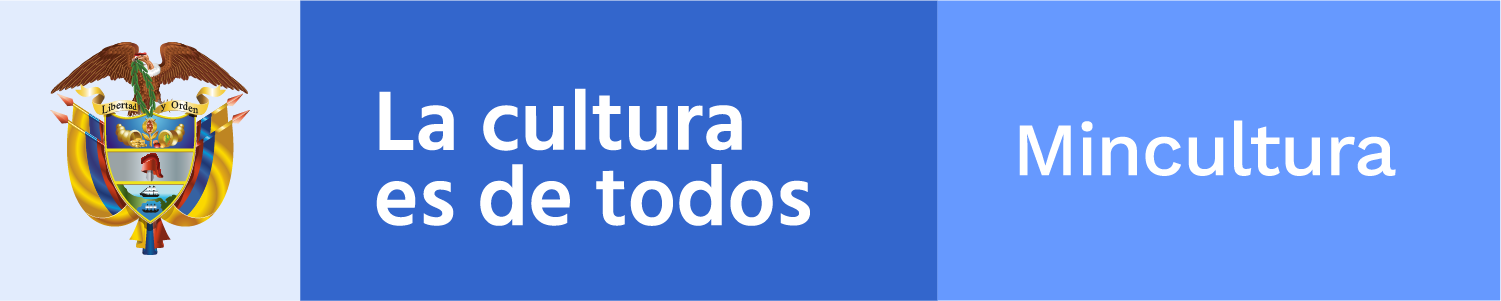 ________________________________________________________
Claqueta / toma 856Boletín electrónico semanal para el sector cinematográfico, 11 de enero de 2019
Ministerio de Cultura de Colombia - Dirección de CinematografíaSi desea comunicarse con el Boletín Claqueta escriba a cine@mincultura.gov.co
Síganos en twitter: @elcinequesomos________________________________________________________En acciónSELECCIONADOS PARA EL ENCUENTRO INTERNACIONAL DE PRODUCTORESEl Ministerio de Cultura de Colombia, el Consejo Nacional de las Artes y la Cultura en Cinematografía – CNACC- y Proimágenes Colombia, dieron a conocer los resultados de la convocatoria del 14° Encuentro Internacional de Productores, que se llevará a cabo del 6 al 11 de marzo de 2019, en el marco de Puerto FICCI, del  Festival Internacional de Cine de Cartagena de Indias. Los doce proyectos seleccionados son: Nubes grises soplan sobre el campo verde de Angélica Morales Mora (Colombia); Montes de María José Gómez (Colombia); Retiro de Steven Morales Pineda (Colombia); El rescate del patacón de Ernesto Zarama (Colombia – Suiza); Sandra de José Manuel Duque (Colombia); Desarraigo de Nathalie Choquette Ospina (Colombia); Ni dios nos quiere aquí de Natalia Ordoñez García (Colombia); Sangre en tus manos de Alejandro Zapata Munévar (Colombia); Manzana de luces de Francisco Novick (Argentina); Sirenas de Claudia Aruquipa (Bolivia-Argentina); Desde el ayer de Johanna Ipial Troncos (Ecuador), y Viral de Norma Velásquez (Perú).Estos proyectos compiten por tres premios: Primer puesto: Beca del Centre National du Cinéma et de I´image Animée- CNC Francia; Segundo puesto: Servicios de post-producción en el Centro Ático de la Universidad Javeriana, y Tercer puesto: Entrada directa al BAM Projects, sección del Bogotá Audiovisual Market 2019.Contacto: encuentroproductores@mincultura.gov.coVea másPROGRAMACIÓN DE RETINA LATINA EN 2019Retina Latina, el portal online gratuito para ver cine latinoamericano ofrece en enero cuatro películas cuyas protagonistas son mujeres; los miedos que enfrentan y los desafíos que superan. A partir de hoy, los jueves de cada semana de este mes estarán disponibles las siguientes películas: la uruguaya  Emma de Clara Lezama (10 de enero); la colombiana Anonimata de Claudia Liliana García (17 de enero); la mexicana El cuarto de los huesos de Marcela Zamora (24 de enero) y la ecuatoriana Sola de Tomás Astudillo (31 de enero). Vea más  EL AÑO INICIA CON CINE COLOMBIANO EN PANTALLALos estrenos del cine nacional iniciaron en 2019 con la película de Fernando Ayllón, El que se enamora pierde, que tuvo lugar el 3 de enero.Sinopsis: la historia gira en torno a Érika, una prestigiosa fotógrafa, quien siente que su vida es un retrato que vale más que mil romances, hasta que, embarazada del hombre que ama, descubre que el la traiciona. Recurre entonces a Nicolás, su compañero de trabajo quien se convierte en su “paño de lágrimas”, sin imaginar que el solamente quiere vengarse de ella por una deuda del pasado. Reparto: Ricardo Quevedo, Liss Pereira, Ivan Marín, Lorna Cepeda, María Cecilia Botero, Bruno Díaz, Linda Baldrich, Alejandro Palacio, Carolina Sarmiento, Joavani Alvarez, Ivan Rene Valenciano.Vea más______________________________________________________Adónde van las películasCINE CONTRACORRIENTEHasta el 14 de mayo estará abierta la convocatoria para la sexta edición del Festival de Cine Espiritual Contracorriente. Podrán participar cortometrajes de ficción, documental y animación en las categorías Reflejos, Raíces, Contracorriente Nacional y Nuevas Generaciones a través de las plataformas habilitadas Festhome, Clickforfestivals y Filmfreeway o en el formulario de registro https://goo.gl/forms/cRXq5pFySnK9CnDG2Vea másDESARROLLO Y FINALIZACIÓN DE PROYECTOS CINEMATOGRÁFICOSA partir de 2019 el FICUNAM, Festival Internacional de Cine UNAM, presenta su nueva plataforma al fomento creativo, Catapulta, para acompañar el proceso de desarrollo y finalización de proyectos cinematográficos de autor, de todos los géneros y estilos, que sean innovadores, provenientes de todo el mundo.En su primera edición presenta una competencia de Primer Corte. Se seleccionarán seis películas en fases previas al corte final que se presentarán ante directores, productores, distribuidores, agentes de ventas, representantes de instituciones, curadores y programadores, que entiendan el cine no sólo como un producto, sino como una expresión artística que merece su espacio en el mundo.El certamen se llevará a cabo del 6 al 9 de marzo de 2019, en el marco  de la novena edición del FICUNAM.La convocatoria, abierta a películas con duración superior a 60 minutos, de género ficción, documental o animación, estará abierta hasta el 14 de enero de 2019.Contacto: catapulta@fic.unam.mxVea másCINE AMBIENTALLa Muestra Ecofalante de Cine Ambiental anuncia que hasta el 15 de enero estarán abiertas las inscripciones para la Competición Latinoamericana  de la octava edición del certamen, que se realizará en Sao Paulo, Brasil, en junio de 2019.La convocatoria está dirigida a obras latinoamericanas finalizadas a partir de 2017 que no se hayan exhibido comercialmente en la ciudad de Sao Paulo antes de la fecha de inicio del festival. No hay restricciones en cuanto a género o duración. Las películas deben tener temáticas socio ambientales.En el marco del evento se realizarán debates a partir de los filmes exhibidos, en los que participarán especialistas  y críticos invitados Contacto: valeria@atticomunicacao.com.brVea másCINEMATOGRAFÍAS IBEROAMERICANASEl Festival de Málaga mantiene abierta la inscripción para su 22 edición, que tendrá lugar del 15 al 24 de marzo de 2019. La competición oficial está dirigida a largometrajes iberoamericanos tanto en Sección Oficial como en Zonazine. Las producciones latinoamericanas también concursan en la sección de cortometrajes documentales, mientras que la categoría de cortometrajes de ficción o animación está restringida a producción española, divididos en: cortometrajes de ficción sección oficial, cortometrajes Málaga sección oficial y cortometrajes Animazine sección oficial. El plazo de inscripción estará abierto hasta el 15 de enero de 2019 en las categorías de ficción.Vea más _________________________________________________InsertoEN LA ANTESALA DEL FICCI 59La organización del Festival Internacional de Cine de Cartagena de Indias presenta un balance positivo al cierre de la convocatoria para las 10 Muestras del FICCI 59, señalan que “por primera vez esta convocatoria recibe más de 1.000 títulos para hacer parte de su programación. En total serán 2.400 películas, de 62 países, incluyendo aquellas que son visionadas en el circuito internacional de festivales, las que evaluará el Equipo Curador.“Para esta edición el FICCI presenta nuevas iniciativas y una amplia gama de experiencias en pantalla, por eso cuenta con un equipo curador de 13 profesionales expertos en los diferentes ámbitos del mundo audiovisual.”Vea más______________________________________________________PizarrónCONVOCAN PROYECTOS CULTURALESHoy cierran las inscripciones a la convocatoria del Banco de Brasil para la selección pública de proyectos culturales 2019 – 2020 en la modalidad de cesión de espacio. Las propuestas seleccionadas harán parte de la programación de los centros culturales del Banco de Brasil, localizados en Belo Horizonte, Brasilia, Río de Janeiro y Sao Paulo.Pueden ser inscritos proyectos de artes escénicas, cine, música, así como debates, seminarios, charlas y talleres.Vea más_______________________________________________________Dirección de CinematografíaCra. 8 No 8-43, Bogotá DC, Colombia(571) 3424100,cine@mincultura.gov.cowww.mincultura.gov.co___________________________________________________________Este correo informativo de la Dirección de Cinematografía del Ministerio de Cultura de Colombia, no es SPAM, y va dirigido a su dirección electrónica a través de su suscripción.